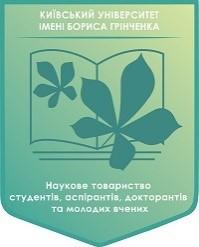 НАУКОВЕ ТОВАРИСТВО СТУДЕНТІВ, АСПІРАНТІВ, ДОКТОРАНТІВ І МОЛОДИХ ВЧЕНИХ ІНСТИТУТУ ФІЛОЛОГІЇПЛАН НАУКОВИХ ЗАХОДІВ НА 2017 РІКГолова Наукового товаристваСАДМВ Інституту філології                                                          Федорова А.О. Секретар Наукового товаристваСАДМВ Інституту філології                                                          Гілевич А.В.№Назва Заходу/Вид РоботиДата і час проведенняОрганізатори від НТ ІФ1Загальноуніверситетський історичний квест “Київ – моя столиця”28.10.2017Федорова А.О.2Декламування віршів як засіб впливу на аудиторію.07.11.2017Федорова А.О.3Всеукраїнська науково-практична конференція молодих учених, аспірантів та студентів «Основні напрями розвитку наукових досліджень молодих учених» (спільно з  Науковими Товариствами ДВНЗ «Переяслав-Хмельницького державного педагогічного університету імені Григорія Сковороди»)09.11.2017Макогон Катерина, Міняйлук Єлизавета, Збінець Юлія, Падалюк Роман (студенти 2-го та 3–го курсів Інституту філології)4Круглий стіл "Досвід написання наукових статей аспірантами, викладачами Інституту філології"13.11.2017Федорова А.О. Гілевич А.В.5English Movie Club KUBG14.11.2017Федорова А.О.6Конференція - презентація наукових досліджень «Grinchenko&Co» (у рамках Грінченківської декади)05.12.2017Федорова А.О. Гілевич А.В.Лягина І.А.Чернецька Н.В.7Соціальний проект "Тактична академія комунікативних технологій”13.12.2017Федорова А.О.8Студентський науковий проект-презентація «ЗНАЙОМСТВО ІЗ СУБКУЛЬТУРАМИ КРАЇН, МОВИ ЯКИХ МИ ВИВЧАЄМО»18.12.2017Федорова А.О. Гілевич А.В.